          Year Group:    3                             Week beginning: 29.06.2020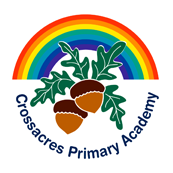 DayMaths ActivitiesTopic: FractionsEnglish ActivitiesTopic: Descriptive writing (story writing)Shared : The Jam Doughnut that ruined my lifeClass Novel: The Vanishing of Billy BuckleOther Subject ActivitiesMondayTTRS https://play.ttrockstars.com/auth/school/studentThis week, you will be comparing fractions and simplifying fractions What do you think compare means? What do you think simplify means? What do you think simple means?In Focus: 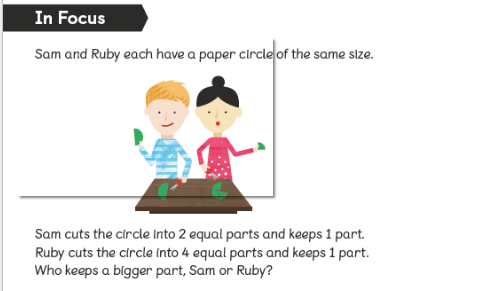 Compare the amount that is left on the table. Who has more in their hands? Why?Which is greater ½ or 1/4? Why?A ½ is equivalent to 2/4 so ½ is more than ¼. Problem: Can I compare fractions?See Worksheet 1 – You have two pages today.Guided Practice: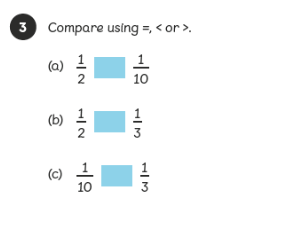 Read the pages 28-31 (See Monday reading worksheet) and answer the questions from worksheet 6.ComprehensionRead the comprehension (See Worksheet –Comprehension – 1 page)Answer the questions (See Worksheet Questions- 1 page).Remember the steps to successfully answer each question confidently. Read the textUnderline any words or phrases that I don’t understand.Discuss these words with somebody.Read each question carefully. Read the text highlighting the evidence I can use in my answer. Answer the question independently using a full sentence.Class NovelClick on the link to watch me read a story!https://www.youtube.com/watch?v=67ArFs1wP50SciencePlants This week, you will still be learning about plants. Today, you will learn about plant growth.https://www.bbc.co.uk/bitesize/topics/zy66fg8/articles/z98jpbkNow, have a go at the plant growth worksheetTuesdayTTRS https://play.ttrockstars.com/auth/school/studentIn Focus: 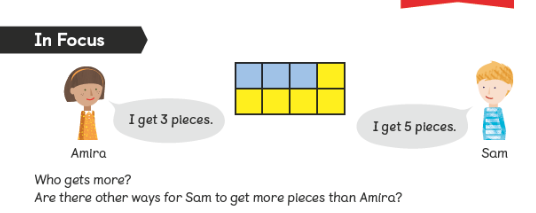 How many pieces are there altogether? What will the denominator be? Which number is greater: 3 or 5? Write these as a fraction? There are 8 pieces altogether so the denominator is 8. Amira has 3 out of 8 so 3/8. Sam has 5 out of 8 so 5/8. 5 is greater than 3 so Sam has more.Problem: Can I compare fractions?See Worksheet 2 – You have two pages today.Guided Practice: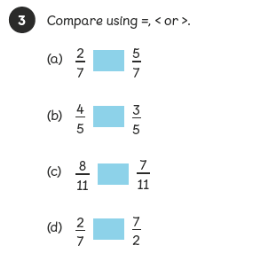 WritingThis week, you will write a setting description and a character description. What is a setting? What is a character?What may we use in our writing to make it interesting?We will use adjectives, fronted adverbials, similes and powerful vocab!Using the setting and character pictures, select a picture of each. (Use worksheet Setting and character) You can use your own character and setting if you wish!Using the word mats, select a bank of adjectives, fronted adverbials, similes and powerful vocab that you can use in your writing.Class NovelClick on the link to watch me read a story!https://www.youtube.com/watch?v=wxjnxGUN2swHistoryWe are still looking at Ancient Greece. This week,we will look at the Greek gods and goddesseshttps://www.bbc.co.uk/bitesize/topics/z87tn39/articles/zgt7mp3Can you pick a god or goddess and create a fact File? Use the fact file template. WednesdayTTRS https://play.ttrockstars.com/auth/school/studentIn Focus: 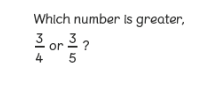 Think of a bar to help you. Which one is closer to a whole?4/4 would be a whole so ¾ is ¼ away. 5/5 would be a whole so 3/5 is 2/5 away.Which one is more?Problem: Can I find compare fractions?See Worksheet 3 – You have two pages today.Guided Practice: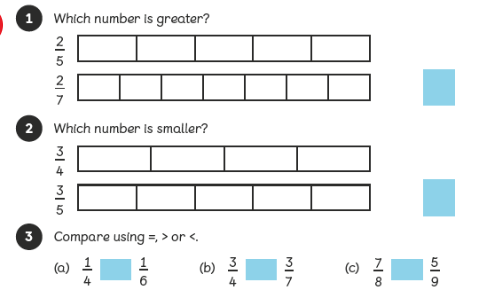 Read the pages 32-35 (See Wednesday reading worksheet) and answer the questions from worksheet 7. WritingToday, you are going to write a description about your chosen setting. Use your bank of words from yesterday!Use the videos to helphttps://www.bbc.co.uk/bitesize/topics/zpccwmn/articles/z8mqsrdhttps://www.bbc.co.uk/bitesize/topics/zkgcwmn/articles/zfh6vk7https://www.bbc.co.uk/bitesize/clips/z2vpyrdClass NovelClick on the link to watch me read a story!https://www.youtube.com/watch?v=gQNGaqWfR78ComputingLog into scratch using the username and Password below and get creating!Can you remember what an algorithm is?Why do we use them?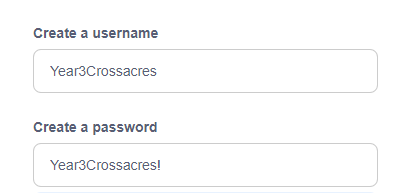 https://scratch.mit.edu/ThursdayTTRS https://play.ttrockstars.com/auth/school/studentIn Focus: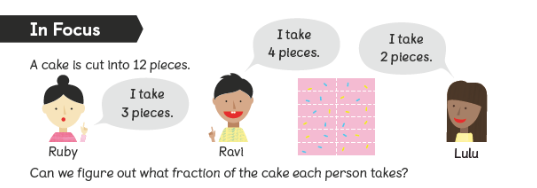 Write the amounts as fractions EG: Ruby’s is 3/12.How can we make this smaller? What can we divide 3 and 12 by? Now do the same for  and Lulu. Who has more how do you know?We can divide 3 and 12 by 3. = ¼ so 3/12 simplified is ¼. Problem: Can I simplify fractions?See Worksheet 4 – You have one page today.Guided Practice: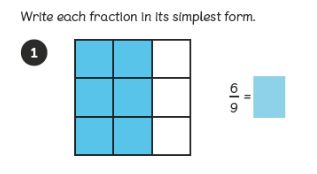 WritingToday, you are going to write a description about your chosen character. Use your bank of words from yesterday!Use the videos to helphttps://www.bbc.co.uk/bitesize/clips/z2vpyrdhttps://www.bbc.co.uk/bitesize/topics/zkgcwmn/articles/zd72scwhttps://www.bbc.co.uk/bitesize/topics/zfxtyrd/articles/z49hhbkClass NovelClick on the link to watch me read a story!https://www.youtube.com/watch?v=jCEvmlJsIuo PEAs well as exercising our brain, it is just importantThat you exercise your body!Take part in a Joe Wicks PE lesson!Have fun! https://www.youtube.com/watch?v=Y_SYhZ269HEFridayTTRS https://play.ttrockstars.com/auth/school/studentIn Focus: 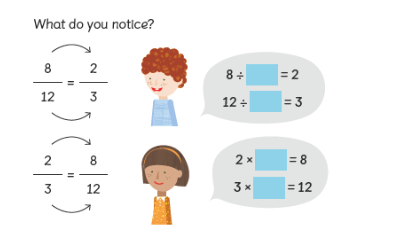 How would we get from 2 to 3? How would we get from 3 to 12?Problem: Can I simplify fractions?See Worksheet 5 – You have one page today.Guided Practice: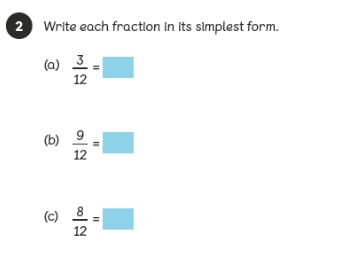 Read the pages 36-40 (See Friday reading worksheet) and answer the questions from worksheet 8. SPAGSpelling:Here are ten common exception words to learn how to spell. groupguardguideheardheartheighthistoryimagineincreaseimportantPunctuation:Why do we use punctuation? Why are there so many different types of punctuation?https://www.bbc.co.uk/bitesize/clips/zsh2tfrGrammar:There are four different types of sentences:CommandStatementQuestionExclamationWhat are these types of sentences?They need different types of punctuation! Do you know what they are?Have a go at selecting the correct sentence:https://uk.ixl.com/ela/year-3/is-the-sentence-a-statement-question-command-or-exclamationClass NovelClick on the link to watch me read a story!https://www.youtube.com/watch?v=KAo9B-vPMDEArt/DTHave fun still  designing your ancient Greek temple!Use the link below to research more about Ancient temples. https://www.touropia.com/famous-greek-temples/